Осенний праздник. Сказка «Дюймовочка»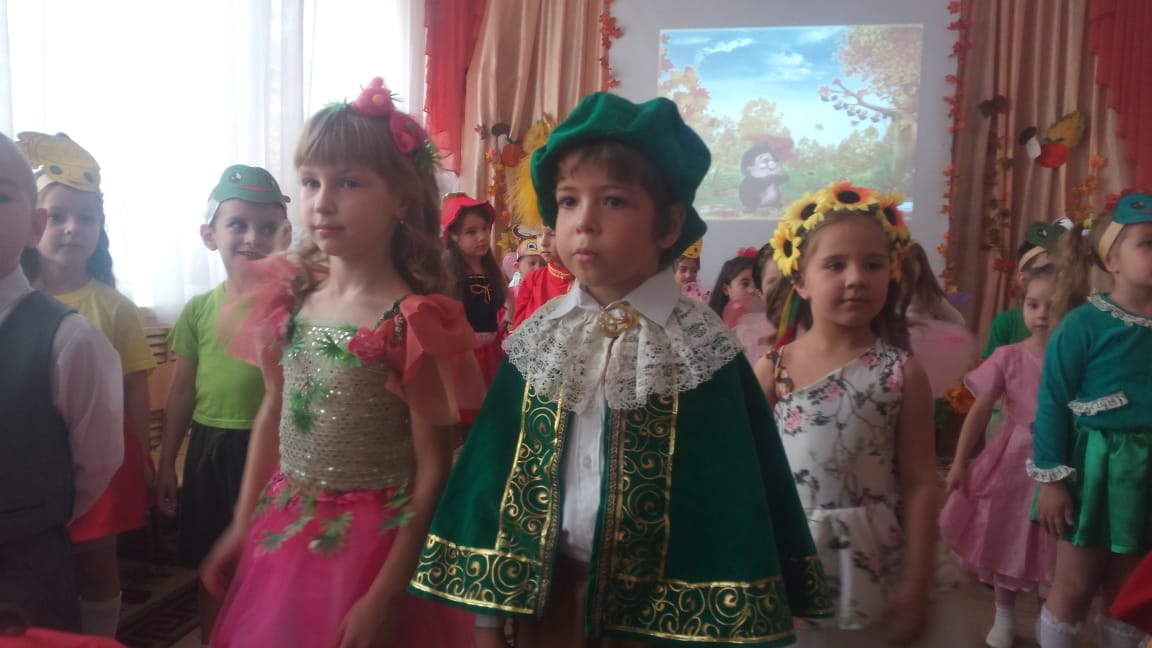 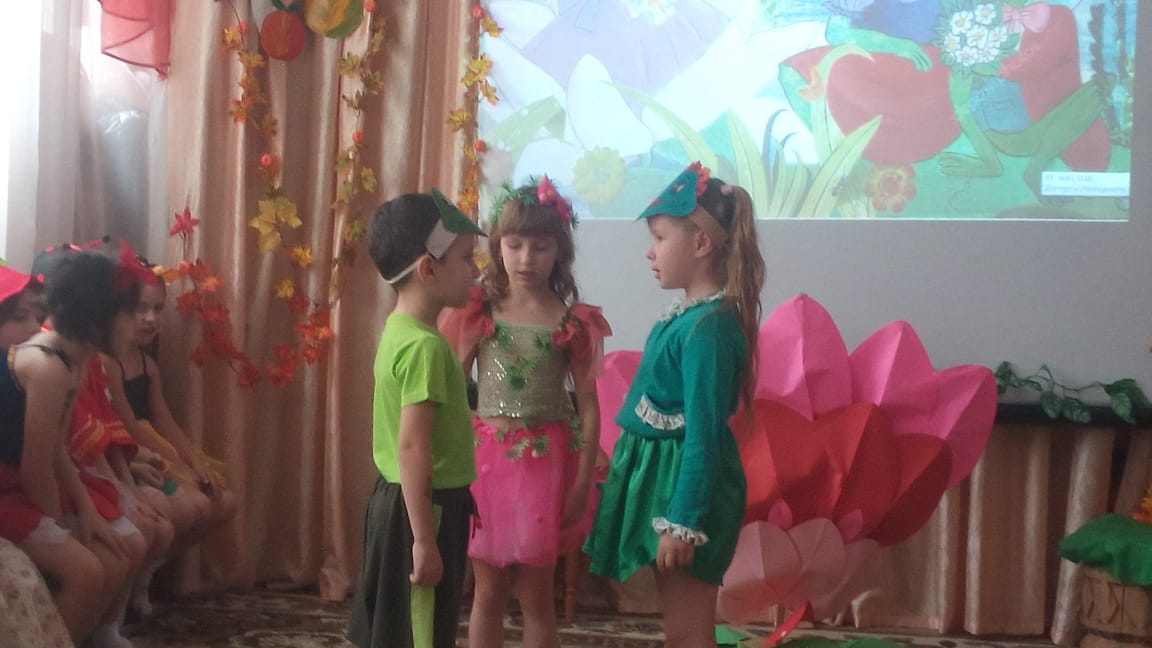 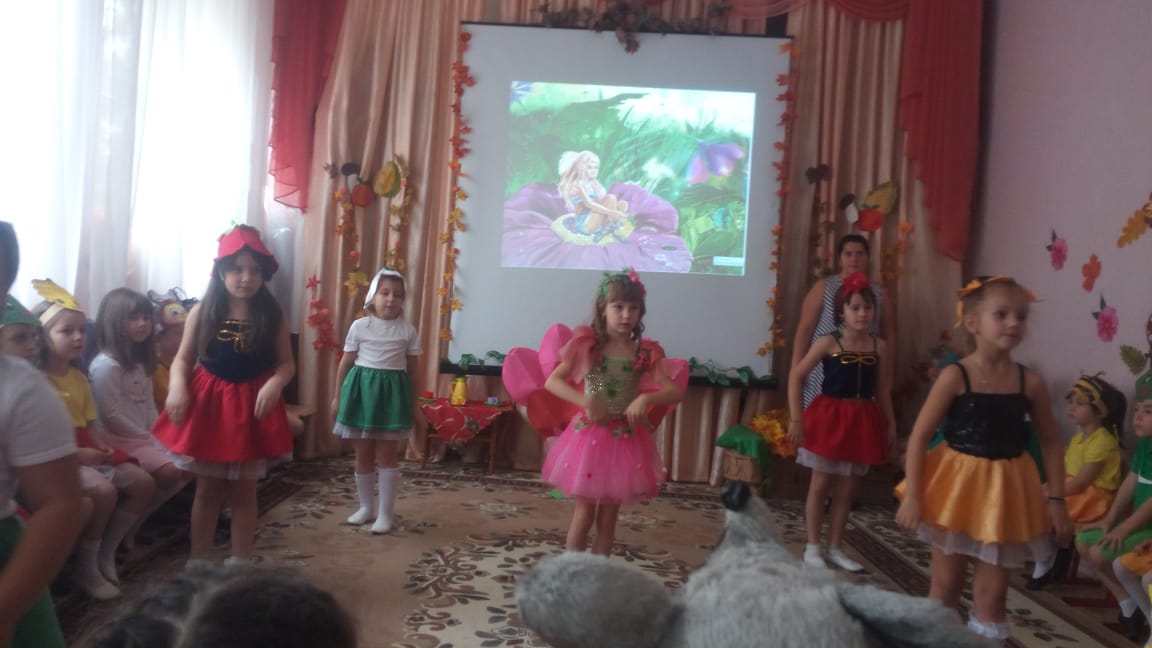 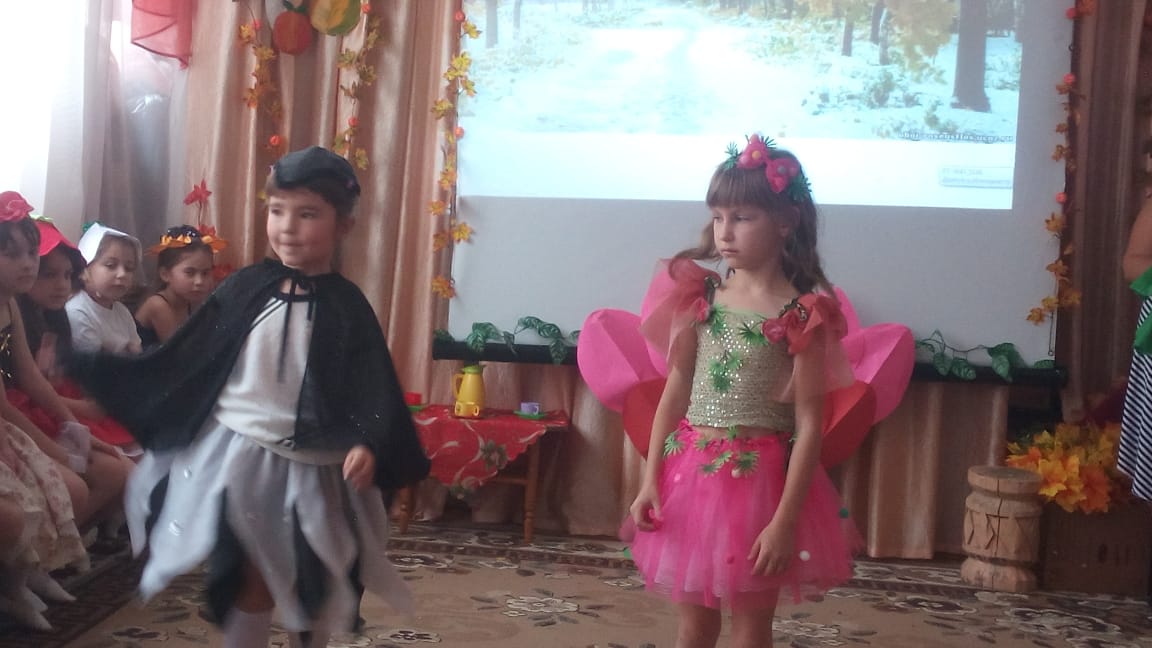 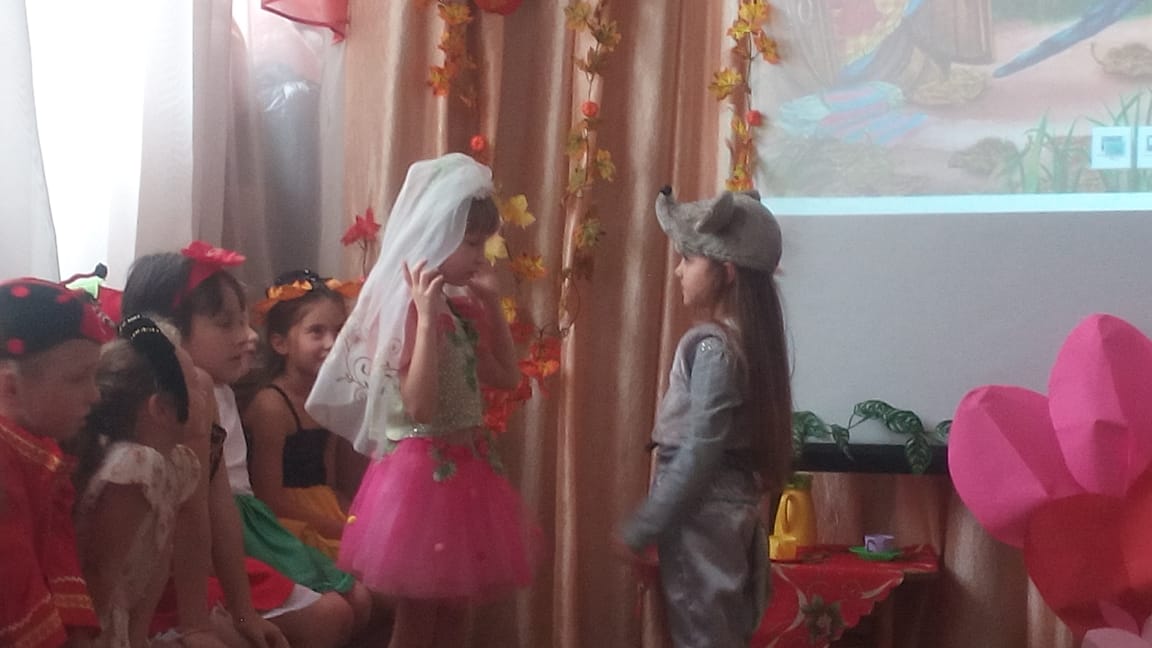 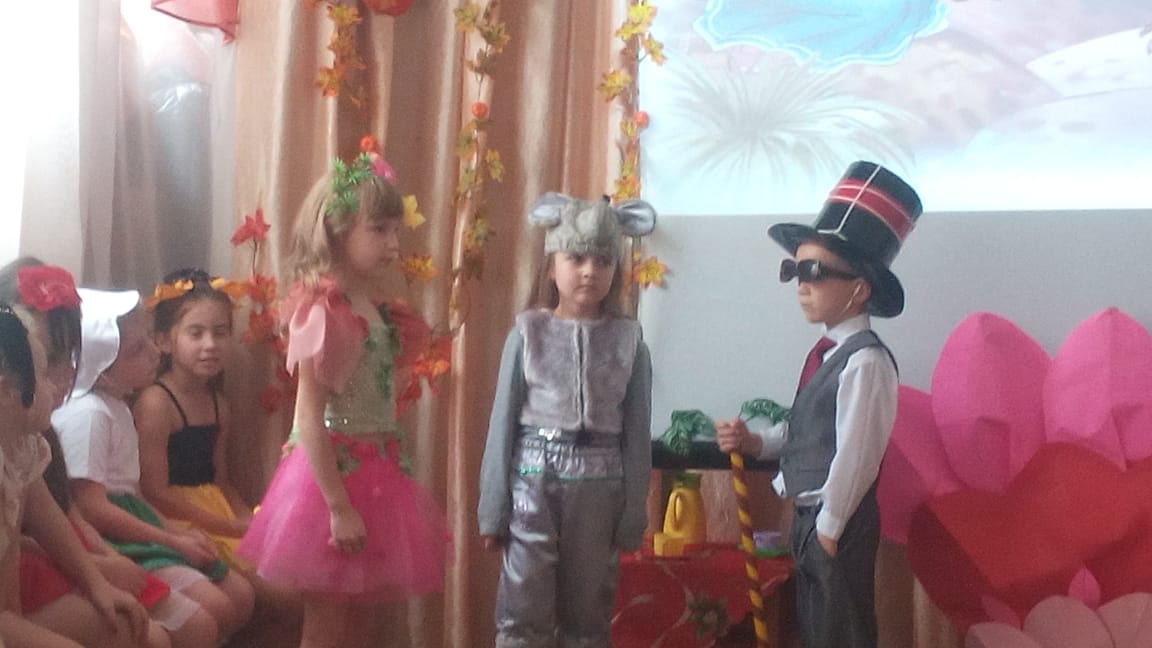 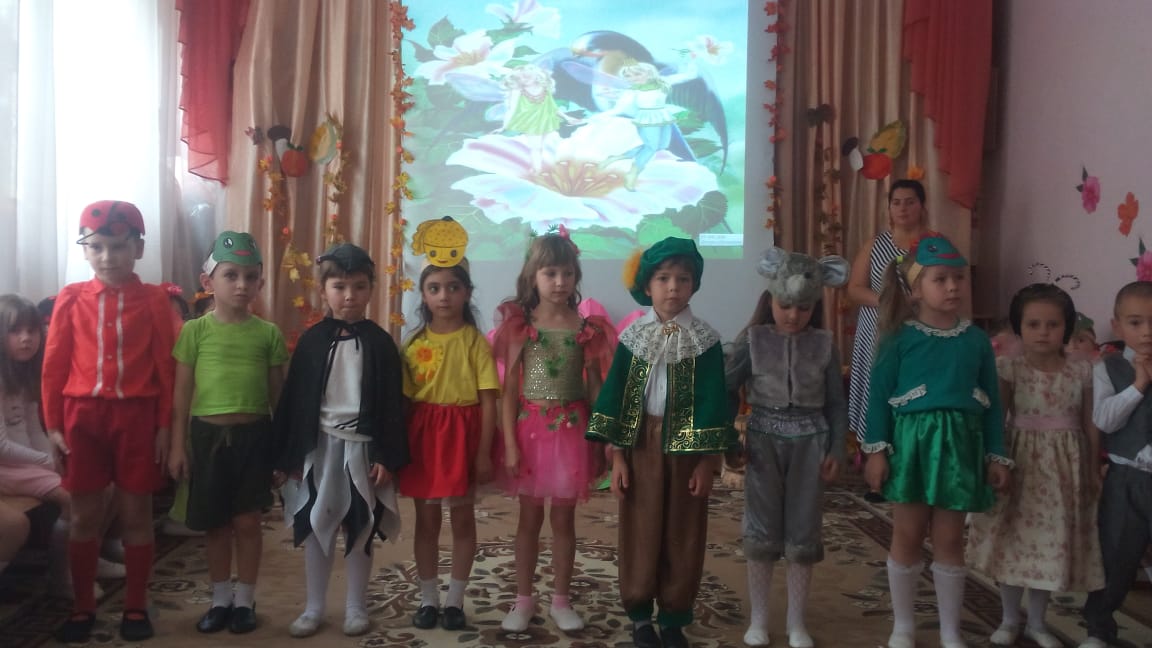 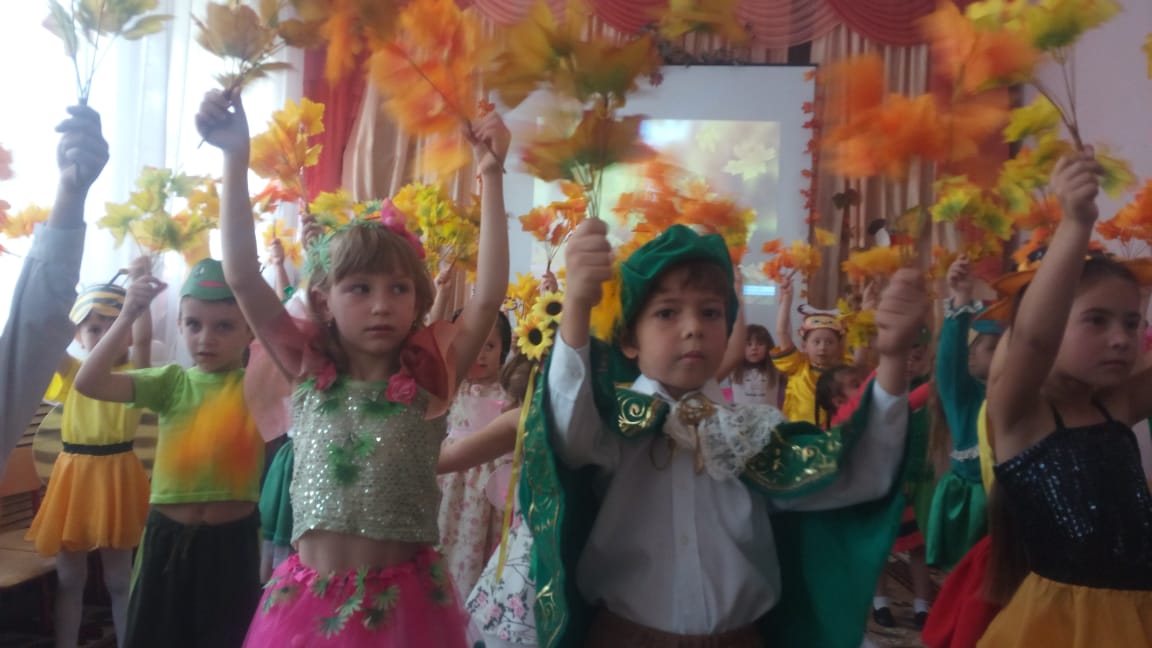 